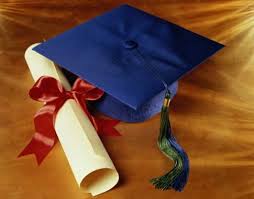 ΠΡΟΣΚΛΗΣΗΣας προσκαλούμε στην τελετή καθομολόγησηςτων  ΠΤΥΧΙΟΥΧΩΝτου Τμήματος  Νοσηλευτικής του ΤΕΙ Δυτικής Ελλάδας,που θα πραγματοποιηθεί στo Μεγάλο Αμφιθέατροτου Συνεδριακού Κέντρουτην  Πέμπτη 16 Μαρτίου  2017  και ώρα 11:30μ.μ. και 13:00μ.μ.(διπλή ορκωμοσία)	                       Ο Πρόεδρος του Τμήματος                                  Παναγιώτης Κιέκκας                                         Αναπλ. Καθηγητής 	                            